MONTHLY 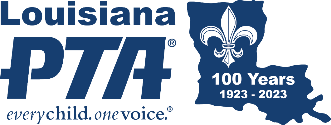 CHALLENGESLAPTA has a goal of 11,100 members for our 100th year in 2022-23, and we need our Local PTA Units to help us reach that goal. To be eligible for awards, PTAs must have Active Affiliation status. The monthly challenges will be automatically determined by LAPTA. All qualifying PTAs will receive a certificate and put into a monthly drawing for $100 gift to the PTA.AugustEarly Bird AwardSubmit 25 members by August 31 plus Officer Data at LouisianaPTA.org/submit-officer-data-1SeptemberMembership Head Start Award Jump start the PTA with 50% or more of the previous year’s PTA membership by September 30NovemberGeaux PTA AwardAchieve more than 100% of the previous year’s PTA membership and completed Active Affiliation Packet by November 30DecemberLagniappe Award Achieve 125% of the previous year’s membership and completed Active Affiliation packet by December 31JanuaryWelcome Back Award Keep up the momentum with ten new members by January 31FebruaryFounders’ Day Membership ChallengeIn honor of our PTA Founders on February 17, add 17 new members by Feb 28ANNUAL MEMBERSHIP AWARDSLAPTA has a goal of 11,100 members for our 100th year in 2022-23 and we need our Local PTA Units to help us reach that goal! The annual membership awards will be announced at the General Membership Meeting on March 25. Membership rosters must be submitted by March 15 to office@LouisianaPTA.org. Complete the Annual Membership Awards Application form at the end of this section for the applicable awards. Super Grower Greatest increase from previous yearMembership Marvel AwardIncreased membership by 10% over the previous yearGolden Apple Award100% membership of teachers and administratorsPlatinum: One Voice for Every Child AwardRecruit members equal to 100% of student enrollmentGold: One Voice for Every Child AwardRecruit members equal to 75% of student enrollmentSilver: One Voice for Every Child AwardRecruit members equal to 50% of student enrollment